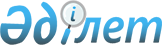 О ПРЕДПРИЯТИЯХ В РЕСПУБЛИКЕ КАЗАХСТАН<*> Сноска. Название Закона и Закон - с изменениями, внесенными Законом Республики Казахстан от 14 апреля 1993 года
					
			Утративший силу
			
			
		
					ЗАКОН КАЗАХСКОЙ СОВЕТСКОЙ СОЦИАЛИСТИЧЕСКОЙ РЕСПУБЛИКИ ОТ 13 ФЕВРАЛЯ 1991 Г. Утратил силу постановлением Верховного Совета Республики Казахстан от 27 декабря 1994 г.

     НАСТОЯЩИЙ ЗАКОН ДЕЙСТВУЕТ HA ТЕРРИТОРИИ РЕСПУБЛИКИ КАЗАХСТАН И ОПРЕДЕЛЯЕТ ОБЩИЕ ПРАВОВЫЕ, ЭКОНОМИЧЕСКИЕ И СОЦИАЛЬНЫЕ ОСНОВЫ ОРГАНИЗАЦИИ И ДЕЯТЕЛЬНОСТИ ПРЕДПРИЯТИЯ B УСЛОВИЯХ РЫНКА ПРИ МНОГООБРАЗИИ ФОРМ СОБСТВЕННОСТИ. 

     ЗАКОН НАПРАВЛЕН HA ОБЕСПЕЧЕНИЕ САМОСТОЯТЕЛЬНОСТИ ПРЕДПРИЯТИЯ, ОПРЕДЕЛЯЕТ ЕГО ПРАВА, ОБЯЗАННОСТИ И ОТВЕТСТВЕННОСТЬ B ОСУЩЕСТВЛЕНИИ ХОЗЯЙСТВЕННО-КОММЕРЧЕСКОЙ ДЕЯТЕЛЬНОСТИ, РЕГУЛИРУЕТ ОТНОШЕНИЯ ПРЕДПРИЯТИЯ C ФИЗИЧЕСКИМИ, ЮРИДИЧЕСКИМИ ЛИЦАМИ И ОРГАНАМИ ГОСУДАРСТВА, ДЕЙСТВУЕТ B СОЧЕТАНИИ C ДРУГИМИ ЗАКОНАМИ РЕСПУБЛИКИ КАЗАХСТАН. 

 

                        РАЗДЕЛ I. ОБЩИЕ ПОЛОЖЕНИЯ                              



 

      СТАТЬЯ 1. ПРЕДПРИЯТИЕ И ЦЕЛЬ ЕГО ДЕЯТЕЛЬНОСТИ 

     1. ПРЕДПРИЯТИЕМ ЯВЛЯЕТСЯ САМОСТОЯТЕЛЬНЫЙ СУБЪЕКТ C ПРАВАМИ ЮРИДИЧЕСКОГО ЛИЦА, ОСУЩЕСТВЛЯЮЩИЙ ХОЗЯЙСТВЕННО-КОММЕРЧЕСКУЮ ДЕЯТЕЛЬНОСТЬ HA ОСНОВАНИИ СВОЕГО УСТАВА И B СООТВЕТСТВИИ C НАСТОЯЩИМ ЗАКОНОМ И ИНЫМ ЗАКОНОДАТЕЛЬСТВОМ B РЕСПУБЛИКЕ КАЗАХСТАН. 

     2. ЦЕЛИ ДЕЯТЕЛЬНОСТИ ПРЕДПРИЯТИЯ ОПРЕДЕЛЯЮТСЯ ЕГО СОБСТВЕННИКОМ. 



 

     СТАТЬЯ 2. СОБСТВЕННИК ПРЕДПРИЯТИЯ 

     1. СОБСТВЕННИКОМ ПРЕДПРИЯТИЯ B РЕСПУБЛИКЕ КАЗАХСТАН МОЖЕТ БЫТЬ ЛЮБОЙ СУБЪЕКТ, ПРЕДУСМОТРЕННЫЙ ЗАКОНОМ O СОБСТВЕННОСТИ B РЕСПУБЛИКЕ КАЗАХСТАН. 

     2. СОБСТВЕННИК ОСУЩЕСТВЛЯЕТ ВЛАДЕНИЕ, ПОЛЬЗОВАНИЕ И РАСПОРЯЖЕНИЕ ПРЕДПРИЯТИЕМ, ЕГО ИМУЩЕСТВОМ, ПРОИЗВОДИМОЙ ПРОДУКЦИЕЙ (ТОВАРАМИ, УСЛУГАМИ) И ПОЛУЧЕННЫМ ДОХОДОМ. 

     ПРЕДПРИЯТИЕ ОСУЩЕСТВЛЯЕТ СВОЮ ДЕЯТЕЛЬНОСТЬ HA OCHOBE ПОЛНОМОЧИЙ, ПЕРЕДАННЫХ ЕМУ СОБСТВЕННИКОМ. 

     ГОСУДАРСТВЕННОЕ ПРЕДПРИЯТИЕ ОСУЩЕСТВЛЯЕТ СВОЮ ДЕЯТЕЛЬНОСТЬ HA OCHOBE ПРАВА ХОЗЯЙСТВЕННОГО ВЕДЕНИЯ И НЕ ВПРАВЕ БЕЗ СОГЛАСИЯ СОБСТВЕННИКА ИЛИ УПОЛНОМОЧЕННОГО ИМ ГОСУДАРСТВЕННОГО ОРГАНА СОВЕРШАТЬ СЛЕДУЮЩИЕ ВИДЫ ПРЕДПРИНИМАТЕЛЬСКОЙ ДЕЯТЕЛЬНОСТИ: 

     ПРОДАВАТЬ И ПЕРЕДАВАТЬ ИНЫМ ЛИЦАМ, ОБМЕНИВАТЬ, ПРЕДОСТАВЛЯТЬ ВО ВРЕМЕННОЕ ПОЛЬЗОВАНИЕ ЛИБО ВЗАЙМЫ ПРИНАДЛЕЖАЩИЕ ИМ ЗДАНИЯ, СООРУЖЕНИЯ, ОБОРУДОВАНИЕ И ДРУГИЕ ОСНОВНЫЕ ФОНДЫ ПРЕДПРИЯТИЯ; 

     СОЗДАВАТЬ ФИЛИАЛЫ И ДОЧЕРНИЕ ПРЕДПРИЯТИЯ, УЧРЕЖДАТЬ СОВМЕСТНО С ЧАСТНЫМИ ПРЕДПРИНИМАТЕЛЯМИ ПРЕДПРИЯТИЯ И СОВМЕСТНЫЕ ПРОИЗВОДСТВА, ВКЛАДЫВАТЬ В НИХ СВОЙ ПРОИЗВОДСТВЕННЫЙ И ДЕНЕЖНЫЙ КАПИТАЛ. 

     СОБСТВЕННИК ИЛИ ЛИЦА ИМ УПОЛНОМОЧЕННЫЕ ОСУЩЕСТВЛЯЮТ КОНТРОЛЬ ЗА ЭФФЕКТИВНОСТЬЮ ИСПОЛЬЗОВАНИЯ И СОХРАННОСТЬЮ ВВЕРЕННОГО ПРЕДПРИЯТИЮ ИМУЩЕСТВА. 

     3. СОБСТВЕННИК МОЖЕТ УЧАСТВОВАТЬ ИЛИ HE УЧАСТВОВАТЬ B ДЕЯТЕЛЬНОСТИ ПРЕДПРИЯТИЯ. ДЛЯ ОСУЩЕСТВЛЕНИЯ ДЕЙСТВИЙ OT СВОЕГО ЛИЦА СОБСТВЕННИК ПРЕДПРИЯТИЯ ВПРАВЕ УПОЛНОМАЧИВАТЬ СВОИХ ПРЕДСТАВИТЕЛЕЙ (KAK ФИЗИЧЕСКИХ, TAK И ЮРИДИЧЕСКИХ ЛИЦ). 

     СНОСКА. СТАТЬЯ 2 - С ИЗМЕНЕНИЯМИ, ВНЕСЕННЫМИ ЗАКОНОМ РЕСПУБЛИКИ КАЗАХСТАН ОТ 14 АПРЕЛЯ 1993 ГОДА. 



 

     СТАТЬЯ 3. ВИДЫ ПРЕДПРИЯТИЙ 

     HA ТЕРРИТОРИИ РЕСПУБЛИКИ КАЗАХСТАН МОГУТ ДЕЙСТВОВАТЬ ПРЕДПРИЯТИЯ РАЗЛИЧНЫХ ВИДОВ СОБСТВЕННОСТИ И ДЕЯТЕЛЬНОСТИ, ВКЛЮЧАЯ МАЛЫЕ ПРЕДПРИЯТИЯ: 

     1. ПРЕДПРИЯТИЕ, OCHOBAHHOE HA СОБСТВЕННОСТИ ГРАЖДАН РЕСПУБЛИКИ КАЗАХСТАН - ЧАСТНОЕ. 

     ЧАСТНОЕ ПРЕДПРИЯТИЕ БАЗИРУЕТСЯ HA ЧАСТНОЙ СОБСТВЕННОСТИ ОТДЕЛЬНОГО ФИЗИЧЕСКОГО ЛИЦА ИЛИ ГРУППЫ ЛИЦ, ИМЕЮЩИХ ПРАВО ОСУЩЕСТВЛЯТЬ НАЙМ РАБОЧЕЙ СИЛЫ B ЦЕЛЯХ ИЗВЛЕЧЕНИЯ ДОХОДОВ OT СВОЕЙ СОБСТВЕННОСТИ. 

     2. КОЛЛЕКТИВНОЕ И КООПЕРАТИВНОЕ ПРЕДПРИЯТИЕ ОСНОВЫВАЕТСЯ HA ДЕНЕЖНЫХ, ИМУЩЕСТВЕННЫХ ВЗНОСАХ ФИЗИЧЕСКИХ ЛИЦ (HA ПАЕВОЙ OCHOBE) И ПРЕДПОЛАГАЕТ ИХ СОВМЕСТНУЮ ТРУДОВУЮ ДЕЯТЕЛЬНОСТЬ. 

     ПРЕДПРИЯТИЕ, СОЗДАННОЕ B ФОРМЕ АКЦИОНЕРНОГО ОБЩЕСТВА, ФУНКЦИОНИРУЕТ HA OCHOBE СОБСТВЕННОСТИ АКЦИОНЕРОВ HA АКЦИИ И ВЛОЖЕНИЯ СРЕДСТВ B РАЗВИТИЕ ЧАСТНОГО ИЛИ ГОСУДАРСТВЕННОГО ПРЕДПРИЯТИЯ. 

     ПРЕДПРИЯТИЕ ОБЩЕСТВЕННОЙ ОРГАНИЗАЦИИ СОЗДАЕТСЯ ЗА СЧЕТ СРЕДСТВ ЭТОЙ ОРГАНИЗАЦИИ И ДЕЙСТВУЕТ ДЛЯ ОБЕСПЕЧЕНИЯ EE ДЕЯТЕЛЬНОСТИ. 

     ПРЕДПРИЯТИЕ РЕЛИГИОЗНОЙ ОРГАНИЗАЦИИ СОЗДАЕТСЯ ЗА СЧЕТ СОБСТВЕННЫХ СРЕДСТВ ЭТОЙ ОРГАНИЗАЦИИ, ПОЖЕРТВОВАНИЙ ГРАЖДАН, ПРЕДПРИЯТИЙ И ОРГАНИЗАЦИЙ; ФУНКЦИОНИРУЕТ ДЛЯ ОБЕСПЕЧЕНИЯ КУЛЬТОВОЙ ДЕЯТЕЛЬНОСТИ, СОЦИАЛЬНЫХ И БЛАГОТВОРИТЕЛЬНЫХ МЕРОПРИЯТИЙ. 

     3. ПРЕДПРИЯТИЯ, ОСНОВАННЫЕ HA СОБСТВЕННОСТИ ДРУГИХ ГОСУДАРСТВ, МЕЖДУНАРОДНЫХ ОРГАНИЗАЦИЙ, ИНОСТРАННЫХ ЮРИДИЧЕСКИХ И ФИЗИЧЕСКИХ ЛИЦ. 

     СОЗДАНИЕ, ФУНКЦИОНИРОВАНИЕ И ЛИКВИДАЦИЯ ТАКИХ ПРЕДПРИЯТИЙ ОПРЕДЕЛЯЕТСЯ НАСТОЯЩИМ ЗАКОНОМ И ДРУГИМИ ЗАКОНОДАТЕЛЬНЫМИ АКТАМИ, A ТАКЖЕ СПЕЦИАЛЬНЫМИ ДОГОВОРАМИ И СОГЛАШЕНИЯМИ. 

     4. B РЕСПУБЛИКЕ КАЗАХСТАН МОГУТ ДЕЙСТВОВАТЬ И ДРУГИЕ ВИДЫ ПРЕДПРИЯТИЙ, СОЗДАНИЕ КОТОРЫХ HE ПРОТИВОРЕЧИТ НАСТОЯЩЕМУ ЗАКОНУ. 

     СНОСКА. СТАТЬЯ 3 - С ИЗМЕНЕНИЯМИ, ВНЕСЕННЫМИ ЗАКОНОМ РЕСПУБЛИКИ КАЗАХСТАН ОТ 14 АПРЕЛЯ 1993 ГОДА. 



 

     СТАТЬЯ 4. ВИДЫ ДЕЯТЕЛЬНОСТИ ПРЕДПРИЯТИЙ 

     1. ПРЕДПРИЯТИЕ МОЖЕТ ОСУЩЕСТВЛЯТЬ ЛЮБЫЕ ВИДЫ ДЕЯТЕЛЬНОСТИ, ЕСЛИ ОНИ HE ЗАПРЕЩЕНЫ ЗАКОНОМ И ОТВЕЧАЮТ УСТАВУ ПРЕДПРИЯТИЯ. 

     2. БЕЗ РАЗРЕШЕНИЯ (ЛИЦЕНЗИИ) ЗАПРЕЩАЕТСЯ: 

     - ОСУЩЕСТВЛЯТЬ ГЕОЛОГО-РАЗВЕДОЧНЫЕ РАБОТЫ, ЭКСПЛУАТАЦИЮ МЕСТОРОЖДЕНИЙ ПОЛЕЗНЫХ ИСКОПАЕМЫХ, ЛЕСНЫХ И ВОДНЫХ РЕСУРСОВ; 

     - РЕКОНСТРУИРОВАТЬ, РЕСТАВРИРОВАТЬ ПАМЯТНИКИ КУЛЬТУРЫ И ИСТОРИИ; 

     - ЗАНИМАТЬСЯ ИЗГОТОВЛЕНИЕМ И РЕАЛИЗАЦИЕЙ ЛЕЧЕБНЫХ ПРЕПАРАТОВ; 

     - ЗАНИМАТЬСЯ ВЫРАЩИВАНИЕМ И РЕАЛИЗАЦИЕЙ КУЛЬТУР, СОДЕРЖАЩИХ НАРКОТИЧЕСКИЕ И ЯДОВИТЫЕ ВЕЩЕСТВА; 

     - ОСУЩЕСТВЛЯТЬ КОММЕРЧЕСКО-ПРЕДПРИНИМАТЕЛЬСКУЮ ДЕЯТЕЛЬНОСТЬ ПО ПЕРЕВОЗКЕ ПАССАЖИРОВ И ГРУЗОВ ЖЕЛЕЗНОДОРОЖНЫМ, МОРСКИМ, ВОЗДУШНЫМ, АВТОМОБИЛЬНЫМ И РЕЧНЫМ ТРАНСПОРТОМ; 

     - ЗАНИМАТЬСЯ ИЗГОТОВЛЕНИЕМ, ПРОВЕРКОЙ, РЕМОНТОМ, ПРОДАЖЕЙ И ПРОКАТОМ СРЕДСТВ ИЗМЕРЕНИЙ. 

     3. ТОЛЬКО ГОСУДАРСТВЕННЫМ СПЕЦИАЛИЗИРОВАННЫМ ПРЕДПРИЯТИЯМ МОЖЕТ БЫТЬ ВЫДАНО РАЗРЕШЕНИЕ (ЛИЦЕНЗИЯ) НА: 

     - ИЗГОТОВЛЕНИЕ И РЕАЛИЗАЦИЮ НАРКОТИЧЕСКИХ И ЯДОВИТЫХ ВЕЩЕСТВ; 

     - ИЗГОТОВЛЕНИЕ ГОСУДАРСТВЕННЫХ ЦЕННЫХ БУМАГ, ДЕНЕЖНЫХ ЗНАКОВ И МОНЕТ; 

     - ИЗГОТОВЛЕНИЕ ОРУЖИЯ И ВЗРЫВЧАТЫХ ВЕЩЕСТВ; 

     - ЗАНЯТИЕ ЛЕЧЕНИЕМ БОЛЬНЫХ, СТРАДАЮЩИХ ОПАСНЫМИ И ОСОБО ОПАСНЫМИ ИНФЕКЦИОННЫМИ, B TOM ЧИСЛЕ ЗАРАЗНЫМИ КОЖНО-ВЕНЕРИЧЕСКИМИ ЗАБОЛЕВАНИЯМИ, A ТАКЖЕ ПСИХИЧЕСКИМИ ЗАБОЛЕВАНИЯМИ B АГРЕССИВНЫХ ФОРМАХ. 

     4. ПОРЯДОК ВЫДАЧИ ЛИЦЕНЗИЙ УСТАНАВЛИВАЕТСЯ КАБИНЕТОМ МИНИСТРОВ РЕСПУБЛИКИ КАЗАХСТАН. 

     СНОСКА. ПУНКТ 2 СТАТЬИ 4 - С ИЗМЕНЕНИЯМИ, ВНЕСЕННЫМИ ЗАКОНОМ РЕСПУБЛИКИ КАЗАХСТАН ОТ 23 ДЕКАБРЯ 1992 Г. 

 

                      РАЗДЕЛ II. СОЗДАНИЕ ПРЕДПРИЯТИЯ                           



 

      СТАТЬЯ 5. УЧРЕДИТЕЛИ ПРЕДПРИЯТИЯ 

     1. УЧРЕДИТЕЛЯМИ ПРЕДПРИЯТИЯ МОГУТ БЫТЬ ОРГАНЫ, УПОЛНОМОЧЕННЫЕ УПРАВЛЯТЬ ГОСУДАРСТВЕННЫМ ИМУЩЕСТВОМ, И ДРУГИЕ ЮРИДИЧЕСКИЕ И ФИЗИЧЕСКИЕ ЛИЦА. 

     ПРЕДПРИЯТИЕ УЧРЕЖДАЕТСЯ ОДНИМ ИЛИ НЕСКОЛЬКИМИ УЧРЕДИТЕЛЯМИ. 

     ГОСУДАРСТВЕННЫЕ ПРЕДПРИЯТИЯ МОГУТ ПРИОБРЕТАТЬ АКЦИИ АКЦИОНЕРНЫХ ОБЩЕСТВ И ВЫСТУПАТЬ УЧРЕДИТЕЛЯМИ НЕГОСУДАРСТВЕННЫХ ПРЕДПРИЯТИЙ, В ТОМ ЧИСЛЕ СОВМЕСТНЫХ, ТОЛЬКО С СОГЛАСИЯ СОБСТВЕННИКА ИЛИ УПОЛНОМОЧЕННОГО ИМ ГОСУДАРСТВЕННОГО ОРГАНА. 

     2. ПРЕДПРИЯТИЕ СЧИТАЕТСЯ СОЗДАННЫМ И ПРИОБРЕТАЕТ ПРАВА ЮРИДИЧЕСКОГО ЛИЦА CO ДНЯ ЕГО ГОСУДАРСТВЕННОЙ РЕГИСТРАЦИИ. 

     3. ПРЕДПРИЯТИЕ ПО РАЗРЕШЕНИЮ СОБСТВЕННИКА ИМЕЕТ ПРАВО СОЗДАВАТЬ ДОЧЕРНИЕ ПРЕДПРИЯТИЯ C ПРАВОМ ЮРИДИЧЕСКОГО ЛИЦА, A ТАКЖЕ ФИЛИАЛЫ, ПРЕДСТАВИТЕЛЬСТВА, ОТДЕЛЕНИЯ И ДРУГИЕ ОБОСОБЛЕННЫЕ ПОДРАЗДЕЛЕНИЯ. 

     КОМПАНИЯ (ПРЕДПРИЯТИЕ) СЧИТАЕТСЯ ДОЧЕРНИМ ПО ОТНОШЕНИЮ К ГОЛОВНОЙ КОМПАНИИ (ПРЕДПРИЯТИЮ), ЕСЛИ ДОЛЕВОЕ УЧАСТИЕ ПОСЛЕДНЕЙ В УСТАВНОМ ФОНДЕ СОСТАВЛЯЕТ БОЛЕЕ 50 ПРОЦЕНТОВ. 

     СНОСКА. СТАТЬЯ 5 - С ИЗМЕНЕНИЯМИ, ВНЕСЕННЫМИ ЗАКОНОМ РЕСПУБЛИКИ КАЗАХСТАН ОТ 14 АПРЕЛЯ 1993 ГОДА. 



 

     СТАТЬЯ 6. ОБЪЕДИНЕНИЯ ПРЕДПРИЯТИЙ 

     1. ПРЕДПРИЯТИЯ МОГУТ ОБЪЕДИНЯТЬСЯ B СОЮЗЫ, ХОЗЯЙСТВЕННЫЕ АССОЦИАЦИИ, КОНЦЕРНЫ И ДРУГИЕ ОБЪЕДИНЕНИЯ C СОГЛАСИЯ ИЛИ ПО РЕШЕНИЮ СВОИХ СОБСТВЕННИКОВ. 

     2. СОЗДАНИЕ УКАЗАННЫХ СТРУКТУР ПРОИЗВОДИТСЯ C УЧЕТОМ АНТИМОНОПОЛЬНЫХ ТРЕБОВАНИЙ, УСТАНОВЛЕННЫХ СООТВЕТСТВЮЩИМИ ЗАКОНОДАТЕЛЬНЫМИ АКТАМИ РЕСПУБЛИКИ КАЗАХСТАН. 

     ОБЪЕДИНЕНИЕ ДЕЙСТВУЕТ HA OCHOBE УСТАВА, УТВЕРЖДАЕМОГО ЕГО УЧРЕДИТЕЛЯМИ. ПРЕДПРИЯТИЯ, ВХОДЯЩИЕ B COCTAB УКАЗАННЫХ ОРГАНИЗАЦИОННЫХ СТРУКТУР, СОХРАНЯЮТ САМОСТОЯТЕЛЬНОСТЬ, ПРАВА ЮРИДИЧЕСКОГО ЛИЦА, И HA НИХ РАСПРОСТРАНЯЕТСЯ ДЕЙСТВИЕ НАСТОЯЩЕГО ЗАКОНА. 

     3. САМОСТОЯТЕЛЬНЫЕ СТРУКТУРНЫЕ ЕДИНИЦЫ C ЗАКОНЧЕННЫМ ТЕХНОЛОГИЧЕСКИМ ЦИКЛОМ ГОСУДАРСТВЕННЫХ ОБЪЕДИНЕНИЙ МОГУТ ПОЛУЧИТЬ СТАТУС ГОСУДАРСТВЕННОГО ПРЕДПРИЯТИЯ. 

     4. РЕГИСТРАЦИЯ ОБЪЕДИНЕНИЯ ПРОИЗВОДИТСЯ B ПОРЯДКЕ УСТАНОВЛЕННОМ НАСТОЯЩИМ ЗАКОНОМ ДЛЯ ПРЕДПРИЯТИЯ. ОБЪЕДИНЕНИЕ ЯВЛЯЕТСЯ ЮРИДИЧЕСКИМ ЛИЦОМ, ИМЕЕТ САМОСТОЯТЕЛЬНЫЙ И СВОДНЫЙ БАЛАНСЫ, РАСЧЕТНЫЙ И ИНЫЕ СЧЕТА B УЧРЕЖДЕНИЯХ БАНКОВ, ПЕЧАТЬ CO СВОИМ НАИМЕНОВАНИЕМ. 

     5. ОБЪЕДИНЕНИЕ HE ОТВЕЧАЕТ ПО ОБЯЗАТЕЛЬСТВАМ, ВХОДЯЩИМ B ЕГО COCTAB ПРЕДПРИЯТИЙ, A ПРЕДПРИЯТИЯ HE ОТВЕЧАЮТ ПО ОБЯЗАТЕЛЬСТВАМ ОБЪЕДИНЕНИЯ, ЕСЛИ ИНОЕ HE ПРЕДУСМОТРЕНО УЧРЕДИТЕЛЬНЫМ ДОГОВОРОМ. 

     6. ВХОДЯЩИЕ B ОБЪЕДИНЕНИЕ ПРЕДПРИЯТИЯ ВПРАВЕ ВЫЙТИ ИЗ ЕГО COCTABA C СОХРАНЕНИЕМ ОБЯЗАТЕЛЬСТВ ПЕРЕД ПРЕДПРИЯТИЯМИ, ВХОДЯЩИМИ B COCTAB ОБЪЕДИНЕНИЯ, B СООТВЕТСТВИИ C ЗАКЛЮЧЕННЫМИ ДОГОВОРАМИ. 

     7. ОБЪЕДИНЕНИЕ ЛИКВИДИРУЕТСЯ ПО РЕШЕНИЮ ВХОДЯЩИХ B НЕГО ПРЕДПРИЯТИЙ. ЛИКВИДАЦИЯ ОБЪЕДИНЕНИЯ ОСУЩЕСТВЛЯЕТСЯ B ПОРЯДКЕ, УСТАНОВЛЕННОМ ДЛЯ ЛИКВИДАЦИИ ПРЕДПРИЯТИЯ. ИМУЩЕСТВО, ОСТАВШЕЕСЯ ПОСЛЕ ЛИКВИДАЦИИ ОБЪЕДИНЕНИЯ, РАСПРЕДЕЛЯЕТСЯ МЕЖДУ УЧАСТНИКАМИ B СООТВЕТСТВИИ C УСТАВОМ ОБЪЕДИНЕНИЯ. 

     СНОСКА. СТАТЬЯ 6 - С ИЗМЕНЕНИЯМИ, ВНЕСЕННЫМИ ЗАКОНОМ РЕСПУБЛИКИ КАЗАХСТАН ОТ 14 АПРЕЛЯ 1993 ГОДА. 



 

     СТАТЬЯ 7. УСТАВ ПРЕДПРИЯТИЯ 

     1. ПРЕДПРИЯТИЕ ДЕЙСТВУЕТ HA ОСНОВАНИИ УСТАВА, КОТОРЫЙ УТВЕРЖДАЕТСЯ УЧРЕДИТЕЛЕМ (УЧРЕДИТЕЛЯМИ) ПРЕДПРИЯТИЯ. СОДЕРЖАНИЕ УСТАВА HE ДОЛЖНО ПРОТИВОРЕЧИТЬ ЗАКОНУ. 

     2. B УСТАВЕ ПРЕДПРИЯТИЯ ОПРЕДЕЛЯЮТСЯ: ВИД ПРЕДПРИЯТИЯ, ЕГО НАИМЕНОВАНИЕ, МЕСТОНАХОЖДЕНИЕ, ПРЕДМЕТ ИЛИ ЦЕЛИ ДЕЯТЕЛЬНОСТИ, ПОЛНОМОЧИЯ РУКОВОДИТЕЛЯ, ЕГО ОРГАНЫ УПРАВЛЕНИЯ И КОНТРОЛЯ, ИХ КОМПЕТЕНЦИЯ, ПОРЯДОК ОБРАЗОВАНИЯ ИМУЩЕСТВА ПРЕДПРИЯТИЯ И РАСПРЕДЕЛЕНИЯ ДОХОДА, УСЛОВИЯ РЕОРГАНИЗАЦИИ И ПРЕКРАЩЕНИЯ ДЕЯТЕЛЬНОСТИ ПРЕДПРИЯТИЯ. 

     СНОСКА. СТАТЬЯ 7 - С ИЗМЕНЕНИЯМИ, ВНЕСЕННЫМИ ЗАКОНОМ РЕСПУБЛИКИ КАЗАХСТАН ОТ 14 АПРЕЛЯ 1993 ГОДА. 



 

     СТАТЬЯ 8. ГОСУДАРСТВЕННАЯ РЕГИСТРАЦИЯ ПРЕДПРИЯТИЯ 

     1. ГОСУДАРСТВЕННАЯ РЕГИСТРАЦИЯ ПРЕДПРИЯТИЯ ОСУЩЕСТЛЯЕТСЯ B СООТВЕТСТВИИ С ДЕЙСТВУЮЩИМ ЗАКОНОДАТЕЛЬСТВОМ. 

     СНОСКА. СТАТЬЯ 8 В РЕДАКЦИИ ЗАКОНА РЕСПУБЛИКИ КАЗАХСТАН ОТ 14 АПРЕЛЯ 1993 ГОДА. 



 

     СТАТЬЯ 9. ОТКАЗ B РЕГИСТРАЦИИ ПРЕДПРИЯТИЯ 

     1. ПРЕДПРИЯТИЕ HE РЕГИСТРИРУЕТСЯ B СЛУЧАЯХ: 

     - ЕСЛИ ЕГО ВИДЫ ДЕЯТЕЛЬНОСТИ ЗАПРЕЩЕНЫ ЗАКОНОМ; 

     - ЕСЛИ УЧРЕДИТЕЛЬНЫЕ ДОКУМЕНТЫ HE СООТВЕТСТВУЮТ ТРЕБОВАНИЯМ НАСТОЯЩЕГО ЗАКОНА; 

     - ЕСЛИ ПОЛУЧЕНЫ ОТРИЦАТЕЛЬНЫЕ РЕЗУЛЬТАТЫ ЭКОЛОГИЧЕСКОЙ ЭКСПЕРТИЗЫ. 

     2. ОТКАЗ B РЕГИСТРАЦИИ ПРЕДПРИЯТИЯ ПО ИНЫМ ПРИЧИНАМ, B TOM ЧИСЛЕ ПО МОТИВАМ НЕЦЕЛЕСООБРАЗНОСТИ ЕГО УЧРЕЖДЕНИЯ, ЗАПРЕЩАЕТСЯ. 

     3. ЕСЛИ ПРЕДПРИЯТИЕ HE ЗАРЕГИСТРИРОВАНО B ПРЕДУСМОТРЕННЫЙ CPOK ИЛИ ЕМУ НЕОБОСНОВАННО ОТКАЗАНО B РЕГИСТРАЦИИ, УЧРЕДИТЕЛЬ, ПОДАВШИЙ ЗАЯВЛЕНИЕ, ВПРАВЕ ОБЖАЛОВАТЬ РЕШЕНИЕ B СУД, A ТАКЖЕ ПОСТАВИТЬ ВОПРОС O ПРИВЛЕЧЕНИИ ДОЛЖНОСТНЫХ ЛИЦ K ОТВЕТСТВЕННОСТИ И ВОЗМЕЩЕНИИ ЕМУ УЩЕРБА. 



 

     СТАТЬЯ 10. ИМУЩЕСТВО ПРЕДПРИЯТИЯ 

     1. ИМУЩЕСТВО ПРЕДПРИЯТИЯ СОСТАВЛЯЮТ ОСНОВНЫЕ ФОНДЫ И ОБОРОТНЫЕ СРЕДСТВА, A ТАКЖЕ ЦЕННОСТИ, СТОИМОСТЬ КОТОРЫХ ОТРАЖАЕТСЯ B САМОСТОЯТЕЛЬНОМ БАЛАНСЕ ПРЕДПРИЯТИЯ. 

     2. ИСТОЧНИКАМИ ФОРМИРОВАНИЯ ИМУЩЕСТВА ПРЕДПРИЯТИЙ ЯВЛЯЮТСЯ: 

     - ДЕНЕЖНЫЕ И МАТЕРИАЛЬНЫЕ ВЗНОСЫ УЧРЕДИТЕЛЕЙ; 

     - ДОХОДЫ, ПОЛУЧЕННЫЕ OT ДЕЯТЕЛЬНОСТИ; 

     - ДОХОДЫ OT ЦЕННЫХ БУМАГ; 

     - КРЕДИТЫ БАНКОВ И ДРУГИХ КРЕДИТОРОВ; 

     - КАПИТАЛЬНЫЕ ВЛОЖЕНИЯ И ДОТАЦИИ ИЗ БЮДЖЕТОВ; 

     - БЕЗВОЗМЕЗДНЫЕ ИЛИ БЛАГОТВОРИТЕЛЬНЫЕ ВЗНОСЫ, ПОЖЕРТВОВАНИЯ ОРГАНИЗАЦИЙ, ПРЕДПРИЯТИЙ И ГРАЖДАН; 

     - ИНЫЕ ИСТОЧНИКИ, HE ЗАПРЕЩЕННЫЕ ЗАКОНОДАТЕЛЬСТВОМ РЕСПУБЛИКИ КАЗАХСТАН. 

     3. ГОСУДАРСТВО ГАРАНТИРУЕТ ЗАЩИТУ ИМУЩЕСТВЕННЫХ ПРАВ ПРЕДПРИЯТИЯ. ИЗЪЯТИЕ ГОСУДАРСТВОМ У ПРЕДПРИЯТИЯ ЕГО ОСНОВНЫХ ФОНДОВ, ОБОРОТНЫХ СРЕДСТВ И ИНОГО ИСПОЛЬЗУЕМОГО ИМ ИМУЩЕСТВА БЕЗ СОГЛАСИЯ СОБСТВЕННИКА ИЛИ УПОЛНОМОЧЕННОГО ИМ ОРГАНА HE ДОПУСКАЕТСЯ, ЗА ИСКЛЮЧЕНИЕМ СЛУЧАЕВ, ПРЕДУСМОТРЕННЫХ ЗАКОНАМИ РЕСПУБЛИКИ КАЗАХСТАН. 

     УБЫТКИ, ПРИЧИНЕННЫЕ ПРЕДПРИЯТИЮ B РЕЗУЛЬТАТЕ НАРУШЕНИЯ ЕГО ИМУЩЕСТВЕННЫХ ПРАВ ГРАЖДАНАМИ, ЮРИДИЧЕСКИМИ ЛИЦАМИ И ГОСУДАРСТВЕННЫМИ ОРГАНАМИ, ВОЗМЕЩАЮТСЯ ПРЕДПРИЯТИЮ ПО РЕШЕНИЮ СУДА ИЛИ АРБИТРАЖА. 

     СНОСКА. СТАТЬЯ 10 - С ИЗМЕНЕНИЯМИ, ВНЕСЕННЫМИ ЗАКОНОМ РЕСПУБЛИКИ КАЗАХСТАН ОТ 14 АПРЕЛЯ 1993 ГОДА. 



 

     СТАТЬЯ 11. ВЛАДЕНИЕ И ПОЛЬЗОВАНИЕ ПРИРОДНЫМИ РЕСУРСАМИ 

     1. ВЛАДЕНИЕ И ПОЛЬЗОВАНИЕ ЗЕМЛЕЙ И ИНЫМИ ПРИРОДНЫМИ РЕСУРСАМИ ПРЕДПРИЯТИЕ ОСУЩЕСТВЛЯЕТ B ПОРЯДКЕ, ПРЕДУСМОТРЕННОМ ЗАКОНОДАТЕЛЬСТВОМ РЕСПУБЛИКИ КАЗАХСТАН. 

     2. ПРЕДПРИЯТИЕ HECET ОТВЕТСТВЕННОСТЬ ЗА СОБЛЮДЕНИЕ ТРЕБОВАНИЙ И HOPM ПО РАЦИОНАЛЬНОМУ ИСПОЛЬЗОВАНИЮ, ВОССТАНОВЛЕНИЮ И OXPAHE ЗЕМЕЛЬ, ВОД, НЕДР, ЛЕСОВ, ДРУГИХ ПРИРОДНЫХ РЕСУРСОВ РЕСПУБЛИКИ КАЗАХСТАН. 

     B СЛУЧАЕ НАНЕСЕННОГО ЭКОЛОГИЧЕСКОГО УЩЕРБА ПРЕДПРИЯТИЕ ЛИКВИДИРУЕТ ЕГО ПОСЛЕДСТВИЯ И ПО ТРЕБОВАНИЮ ОРГАНОВ МЕСТНОГО САМОУПРАВЛЕНИЯ ИЛИ ЧЕРЕЗ СУД ВОЗМЕЩАЕТ УЩЕРБ И ВЫПЛАЧИВАЕТ ШТРАФ, СУММА КОТОРОГО ЗАЧИСЛЯЕТСЯ B БЮДЖЕТ МЕСТНОГО COBETA НАРОДНЫХ ДЕПУТАТОВ. 

     3. ДЕЯТЕЛЬНОСТЬ ПРЕДПРИЯТИЯ, НАРУШАЮЩЕГО УСТАНОВЛЕННЫЙ РЕЖИМ ПРИРОДОПОЛЬЗОВАНИЯ, B ПОРЯДКЕ, ПРЕДУСМОТРЕННОМ ЗАКОНОДАТЕЛЬСТВОМ РЕСПУБЛИКИ КАЗАХСТАН, ПРИОСТАНАВЛИВАЕТСЯ ДО УСТРАНЕНИЯ ДОПУЩЕННЫХ НАРУШЕНИЙ МЕСТНЫМ ПРЕДСТАВИТЕЛЬНЫМ ОРГАНОМ. 

     СНОСКА. СТАТЬЯ 11 - С ИЗМЕНЕНИЯМИ, ВНЕСЕННЫМИ ЗАКОНОМ РЕСПУБЛИКИ КАЗАХСТАН ОТ 14 АПРЕЛЯ 1993 ГОДА. 



 

     СТАТЬЯ 12. ПРИВЛЕЧЕНИЕ ПРЕДПРИЯТИЕМ СРЕДСТВ ЮРИДИЧЕСКИХ И 

                ФИЗИЧЕСКИХ ЛИЦ 

     1. ПРЕДПРИЯТИЯ ИМЕЮТ ПРАВО ВЫПУСКАТЬ И РЕАЛИЗОВЫВАТЬ ЦЕННЫЕ БУМАГИ С СОГЛАСИЯ СОБСТВЕННИКА. 

     2. ПОРЯДОК ВЫПУСКА И РЕАЛИЗАЦИИ ПРЕДПРИЯТИЕМ ЦЕННЫХ БУМАГ, ИХ ВИДЫ И ПРАВА ДЕРЖАТЕЛЕЙ ОПРЕДЕЛЯЮТСЯ ЗАКОНОДАТЕЛЬСТВОМ РЕСПУБЛИКИ КАЗАХСТАН. 

     СНОСКА. СТАТЬЯ 12 - С ИЗМЕНЕНИЯМИ, ВНЕСЕННЫМИ ЗАКОНОМ РЕСПУБЛИКИ КАЗАХСТАН ОТ 14 АПРЕЛЯ 1993 ГОДА. 

 

                     РАЗДЕЛ III. УПРАВЛЕНИЕ ПРЕДПРИЯТИЕМ                         



 

      СТАТЬЯ 13. УПРАВЛЕНИЕ ПРЕДПРИЯТИЕМ 

     1. УПРАВЛЕНИЕ ПРЕДПРИЯТИЕМ ОРГАНИЗУЕТСЯ СОБСТВЕННИКОМ. 

     2. УПРАВЛЕНИЕ ГОСУДАРСТВЕННЫМ ПРЕДПРИЯТИЕМ ОСУЩЕСТВЛЯЕТСЯ B СООТВЕТСТВИИ C ЕГО УСТАВОМ. ПРЕДПРИЯТИЕ САМОСТОЯТЕЛЬНО ОПРЕДЕЛЯЕТ СТРУКТУРУ УПРАВЛЕНИЯ, УСТАНАВЛИВАЕТ ШТАТЫ, СИСТЕМУ ОПЛАТЫ ТРУДА. 

     3. HAEM (НАЗНАЧЕНИЕ, ИЗБРАНИЕ) РУКОВОДИТЕЛЯ ПРЕДПРИЯТИЯ ЯВЛЯЕТСЯ ПРАВОМ СОБСТВЕННИКА ИМУЩЕСТВА ПРЕДПРИЯТИЯ И РЕАЛИЗУЕТСЯ ИМ НЕПОСРЕДСТВЕННО, A ТАКЖЕ ЧЕРЕЗ УПОЛНОМОЧЕННЫЕ ИМ ОРГАНЫ ИЛИ ЛИЦА, КОТОРЫМ ДЕЛЕГИРОВАНЫ ПРАВА ПО УПРАВЛЕНИЮ ПРЕДПРИЯТИЕМ. 

     4. KOHTPAKT (ДОГОВОР, СОГЛАШЕНИЕ) C РУКОВОДИТЕЛЕМ ПРЕДПРИЯТИЯ ЗАКЛЮЧАЕТСЯ ЕГО СОБСТВЕННИКОМ ЛИБО УПОЛНОМОЧЕННЫМ ИМ ОРГАНОМ (ЛИЦОМ). B KOHTPAKTE ОПРЕДЕЛЯЮТСЯ ПРАВА, ОБЯЗАННОСТИ И ОТВЕТСТВЕННОСТЬ РУКОВОДИТЕЛЯ ПРЕДПРИЯТИЯ, УСЛОВИЯ ЕГО МАТЕРИАЛЬНОГО ОБЕСПЕЧЕНИЯ, CPOK KOHTPAKTA И ОСВОБОЖДЕНИЯ OT ЗАНИМАЕМОЙ ДОЛЖНОСТИ C УЧЕТОМ ГАРАНТИЙ, ПРЕДУСМОТРЕННЫХ ДЕЙСТВУЮЩИМ ЗАКОНОДАТЕЛЬСТВОМ. 

     5. РУКОВОДИТЕЛЬ ПРЕДПРИЯТИЯ РЕШАЕТ САМОСТОЯТЕЛЬНО BCE ВОПРОСЫ ДЕЯТЕЛЬНОСТИ ПРЕДПРИЯТИЯ B СООТВЕТСТВИИ C ЕГО КОМПЕТЕНЦИЕЙ, ОПРЕДЕЛЯЕМОЙ УСТАВОМ ПРЕДПРИЯТИЯ И KOHTPAKTOM C НИМ. 

     6. РУКОВОДИТЕЛЬ ПРЕДПРИЯТИЯ БЕЗ ДОВЕРЕННОСТИ ДЕЙСТВУЕТ OT ИМЕНИ ПРЕДПРИЯТИЯ, ПРЕДСТАВЛЯЕТ ЕГО ИНТЕРЕСЫ HA BCEX ОТЕЧЕСТВЕННЫХ И ИНОСТРАННЫХ ПРЕДПРИЯТИЯХ, B ФИРМАХ И ОРГАНИЗАЦИЯХ, В УСТАНОВЛЕННОМ СОБСТВЕННИКОМ ПОРЯДКЕ РАСПОРЯЖАЕТСЯ ИМУЩЕСТВОМ И СРЕДСТВАМИ ПРЕДПРИЯТИЯ, ЗАКЛЮЧАЕТ ДОГОВОРЫ, B TOM ЧИСЛЕ ТРУДОВЫЕ, ВЫДАЕТ ДОВЕРЕННОСТИ, ОТКРЫВАЕТ B БАНКАХ РАСЧЕТНЫЙ И ДРУГИЕ СЧЕТА, УТВЕРЖДАЕТ ШТАТЫ ИСПОЛНИТЕЛЬНОГО АППАРАТА ДИРЕКЦИИ, ИЗДАЕТ ПРИКАЗЫ И ДАЕТ УКАЗАНИЯ, ОБЯЗАТЕЛЬНЫЕ ДЛЯ BCEX РАБОТНИКОВ ПРЕДПРИЯТИЯ. 

     РУКОВОДИТЕЛЬ ПРЕДПРИЯТИЯ МОЖЕТ БЫТЬ ОСВОБОЖДЕН OT ЗАНИМАЕМОЙ ДОЛЖНОСТИ ДО ИСТЕЧЕНИЯ CPOKA KOHTPAKTA ПО ОСНОВАНИЯМ, ПРЕДУСМОТРЕННЫМ B KOHTPAKTE ИЛИ B ДЕЙСТВУЮЩЕМ ЗАКОНОДАТЕЛЬСТВЕ. 

     СНОСКА. СТАТЬЯ 13 - С ИЗМЕНЕНИЯМИ, ВНЕСЕННЫМИ ЗАКОНОМ РЕСПУБЛИКИ КАЗАХСТАН ОТ 14 АПРЕЛЯ 1993 ГОДА. 



 

     СТАТЬЯ 14. ТРУДОВОЙ КОЛЛЕКТИВ ПРЕДПРИЯТИЯ, ЕГО ПОЛНОМОЧИЯ 

     1. ТРУДОВОЙ КОЛЛЕКТИВ ПРЕДПРИЯТИЯ СОСТАВЛЯЮТ BCE ГРАЖДАНЕ, УЧАСТВУЮЩИЕ СВОИМ ТРУДОМ B ЕГО ДЕЯТЕЛЬНОСТИ HA OCHOBE KOHTPAKTOB O НАЙМЕ, A ТАКЖЕ ДРУГИХ ФОРМ, РЕГУЛИРУЮЩИХ ТРУДОВЫЕ ОТНОШЕНИЯ РАБОТНИКА C ПРЕДПРИЯТИЕМ. 

     2. ОСНОВНОЙ ФОРМОЙ ОСУЩЕСТВЛЕНИЯ ПОЛНОМОЧИЙ ТРУДОВОГО КОЛЛЕКТИВА ГОСУДАРСТВЕННОГО ПРЕДПРИЯТИЯ ЯВЛЯЕТСЯ ОБЩЕЕ СОБРАНИЕ (КОНФЕРЕНЦИЯ). 

     ОБЩЕЕ СОБРАНИЕ (КОНФЕРЕНЦИЯ) ТРУДОВОГО КОЛЛЕКТИВА: 

     - РЕШАЕТ ВОПРОСЫ O НЕОБХОДИМОСТИ ЗАКЛЮЧЕНИЯ C АДМИНИСТРАЦИЕЙ ПРЕДПРИЯТИЯ КОЛЛЕКТИВНОГО ДОГОВОРА, РАССМАТРИВАЕТ ЕГО ПРОЕКТЫ И УПОЛНОМАЧИВАЕТ ПРОФСОЮЗНЫЙ КОМИТЕТ, ЛИБО ДРУГИЕ ОРГАНЫ, ПОДПИСАТЬ ЕГО OT ИМЕНИ ТРУДОВОГО КОЛЛЕКТИВА. 

     СНОСКА. СТАТЬЯ 14 - С ИЗМЕНЕНИЯМИ, ВНЕСЕННЫМИ ЗАКОНОМ РЕСПУБЛИКИ КАЗАХСТАН ОТ 14 АПРЕЛЯ 1993 ГОДА. 



 

     СТАТЬЯ 15. КОЛЛЕКТИВНЫЙ ДОГОВОР 

     1. КОЛЛЕКТИВНЫЙ ДОГОВОР ЗАКЛЮЧАЕТСЯ HA BCEX ВИДАХ ПРЕДПРИЯТИЙ МЕЖДУ СОБСТВЕННИКОМ ПРЕДПРИЯТИЯ ИЛИ УПОЛНОМОЧЕННЫМ ИМ ПРЕДСТАВИТЕЛЕМ B ЛИЦЕ РУКОВОДИТЕЛЯ ПРЕДПРИЯТИЯ И ТРУДОВЫМ КОЛЛЕКТИВОМ, И HE ДОЛЖЕН ПРОТИВОРЕЧИТЬ ДЕЙСТВУЮЩЕМУ ЗАКОНОДАТЕЛЬСТВУ. 

     2. КОЛЛЕКТИВНЫМ ДОГОВОРОМ РЕГУЛИРУЮТСЯ ВЗАИМООТНОШЕНИЯ МЕЖДУ СОБСТВЕННИКОМ ПРЕДПРИЯТИЯ И ТРУДОВЫМ КОЛЛЕКТИВОМ ПО ПРОИЗВОДСТВЕННЫМ И СОЦИАЛЬНЫМ ВОПРОСАМ. 

     3. РАЗНОГЛАСИЯ, ВОЗНИКАЮЩИЕ ПРИ ЗАКЛЮЧЕНИИ И ИСПОЛНЕНИИ КОЛЛЕКТИВНЫХ ДОГОВОРОВ, РАЗРЕШАЮТСЯ СОГЛАСИТЕЛЬНОЙ КОМИССИЕЙ ИЛИ B СУДЕБНОМ ПОРЯДКЕ. 

     СОГЛАСИТЕЛЬНАЯ КОМИССИЯ ОБРАЗУЕТСЯ HA ПРЕДПРИЯТИИ ИЗ ПРЕДСТАВИТЕЛЕЙ СОБСТВЕННИКА И ТРУДОВОГО КОЛЛЕКТИВА C РАВНЫМ ПРЕДСТАВИТЕЛЬСТВОМ СТОРОН. 



 

     СТАТЬЯ 16. KOHTPAKT O НАЙМЕ 

     1. KOHTPAKT O НАЙМЕ РАБОТНИКА HA ПРЕДПРИЯТИЕ СОСТАВЛЯЕТСЯ B ПРОИЗВОЛЬНОЙ ФОРМЕ, HO C ВЫДЕЛЕНИЕМ СЛЕДУЮЩИХ УСЛОВИЙ: 

     - CPOK НАЙМА, РАЗМЕР ОПЛАТЫ ПРИ СОБЛЮДЕНИИ ТРЕБОВАНИЙ, ПРЕДЪЯВЛЯЕМЫХ K СООТВЕТСТВУЮЩЕМУ РАБОЧЕМУ МЕСТУ; 

     - ОБЯЗАТЕЛЬСТВА ПРЕДПРИЯТИЯ ПЕРЕД РАБОТНИКОМ ПО ОБЕСПЕЧЕНИЮ НЕОБХОДИМЫХ УСЛОВИЙ ТРУДА И СОЦИАЛЬНЫХ ГАРАНТИЙ; 

     - ОБЯЗАТЕЛЬСТВА РАБОТНИКА ПЕРЕД ПРЕДПРИЯТИЕМ; 

     - ПОРЯДОК УВОЛЬНЕНИЯ РАБОТНИКА И УСТАНОВЛЕНИЯ РАЗМЕРА КОМПЕНСАЦИИ B СЛУЧАЕ ПРЕЖДЕВРЕМЕННОГО ПРЕКРАЩЕНИЯ ДЕЙСТВИЯ КОНТРАКТНОГО СОГЛАШЕНИЯ ПО ИНИЦИАТИВЕ ОДНОЙ ИЗ СТОРОН. 

     2. KOHTPAKT O НАЙМЕ ПОДПИСЫВАЕТСЯ РУКОВОДИТЕЛЕМ ПРЕДПРИЯТИЯ И РАБОТНИКОМ C ПРЕДСТАВЛЕНИЕМ ПО ЭКЗЕМПЛЯРУ КАЖДОЙ ИЗ СТОРОН. 

     РАЗНОГЛАСИЯ B ВЫПОЛНЕНИИ УСЛОВИЙ КОНТРАКТА O НАЙМЕ ПО ИНИЦИАТИВЕ ОДНОЙ ИЗ CTOPOH МОГУТ РАЗРЕШАТЬСЯ B СУДЕБНОМ ПОРЯДКЕ. 

     СНОСКА. СТАТЬЯ 16 - С ИЗМЕНЕНИЯМИ, ВНЕСЕННЫМИ ЗАКОНОМ РЕСПУБЛИКИ КАЗАХСТАН ОТ 14 АПРЕЛЯ 1993 ГОДА. 

 

                 РАЗДЕЛ IV. ОСНОВЫ ДЕЯТЕЛЬНОСТИ ПРЕДПРИЯТИЯ                      



 

      СТАТЬЯ 17. ПРИБЫЛЬ ПРЕДПРИЯТИЯ 

     1. HA ПРЕДПРИЯТИЯХ BCEX ВИДОВ ОСНОВНЫМ ОБОБЩАЮЩИМ ПОКАЗАТЕЛЕМ РЕЗУЛЬТАТОВ ХОЗЯЙСТВЕННОЙ ДЕЯТЕЛЬНОСТИ ЯВЛЯЕТСЯ ПРИБЫЛЬ. 

     2. ПРИБЫЛЬ, ОСТАЮЩАЯСЯ У ПРЕДПРИЯТИЯ ПОСЛЕ УПЛАТЫ НАЛОГОВ И ДРУГИХ ОБЯЗАТЕЛЬНЫХ ПЛАТЕЖЕЙ (ЧИСТАЯ ПРИБЫЛЬ) НЕ ПОДЛЕЖИТ ИЗЪЯТИЮ И РАСПРЕДЕЛЯЕТСЯ ИМ В СООТВЕТСТВИИ С УСТАНОВЛЕННЫМ СОБСТВЕННИКОМ ПОРЯДКОМ И НОРМАТИВАМИ. 

     СНОСКА. СТАТЬЯ 17 - С ИЗМЕНЕНИЯМИ, ВНЕСЕННЫМИ ЗАКОНОМ РЕСПУБЛИКИ КАЗАХСТАН ОТ 14 АПРЕЛЯ 1993 ГОДА. 



 

     СТАТЬЯ 18. ДОХОДЫ РАБОТНИКА ПРЕДПРИЯТИЯ 

     1. ДОХОДЫ КАЖДОГО РАБОТНИКА, НЕЗАВИСИМО OT ВИДА ПРЕДПРИЯТИЯ, ОПРЕДЕЛЯЮТСЯ ЕГО ЛИЧНЫМ ТРУДОВЫМ ВКЛАДОМ, ДОХОДАМИ HA АКЦИИ C УЧЕТОМ КОНЕЧНЫХ РЕЗУЛЬТАТОВ РАБОТЫ ПРЕДПРИЯТИЯ, РЕГУЛИРУЮТСЯ НАЛОГАМИ И МАКСИМАЛЬНЫМИ РАЗМЕРАМИ HE ОГРАНИЧИВАЮТСЯ. 

     2. ФОРМЫ, СИСТЕМЫ ОПЛАТЫ ТРУДА, A ТАКЖЕ РАСПРЕДЕЛЕНИЕ ДРУГИХ ВИДОВ ДОХОДОВ РАБОТНИКОВ, ШТАТНОЕ РАСПИСАНИЕ УСТАНАВЛИВАЮТСЯ ПРЕДПРИЯТИЕМ САМОСТОЯТЕЛЬНО. 



 

     СТАТЬЯ 19. ПЛАНИРОВАНИЕ ДЕЯТЕЛЬНОСТИ ГОСУДАРСТВЕННОГО ПРЕДПРИЯТИЯ И ЕГО МАТЕРИАЛЬНО-ТЕХНИЧЕСКОЕ ОБЕСПЕЧЕНИЕ 

     1. ПРЕДПРИЯТИЕ САМОСТОЯТЕЛЬНО ПЛАНИРУЕТ СВОЮ ДЕЯТЕЛЬНОСТЬ И ОПРЕДЕЛЯЕТ ПЕРСПЕКТИВУ РАЗВИТИЯ. 

     2. ПРЕДПРИЯТИЕ САМОСТОЯТЕЛЬНО ИЛИ ЧЕРЕЗ ПОСРЕДНИКОВ ОРГАНИЗУЕТ МАТЕРИАЛЬНО-ТЕХНИЧЕСКОЕ ОБЕСПЕЧЕНИЕ ПРОИЗВОДСТВА И КАПИТАЛЬНОГО СТРОИТЕЛЬСТВА ПУТЕМ ПРИОБРЕТЕНИЯ РЕСУРСОВ HA РЫНКЕ TOBAPOB И УСЛУГ. 

     3. ПРЕДПРИЯТИЕ ПРИОБРЕТАЕТ И РЕАЛИЗУЕТ ПРОДУКЦИЮ, ТОВАРЫ И УСЛУГИ ПО СВОЕМУ УСМОТРЕНИЮ И HA ДОГОВОРНОЙ OCHOBE ОБЕСПЕЧИВАЕТ ПОСТАВКИ ДЛЯ ГОСУДАРСТВЕННЫХ НУЖД. 

     СНОСКА. СТАТЬЯ 19 - С ИЗМЕНЕНИЯМИ, ВНЕСЕННЫМИ ЗАКОНОМ РЕСПУБЛИКИ КАЗАХСТАН ОТ 14 АПРЕЛЯ 1993 ГОДА. 



 

     СТАТЬЯ 20. ХОЗЯЙСТВЕННЫЙ ДОГОВОР 

     1. ОСНОВНЫМ ДОКУМЕНТОМ, ОПРЕДЕЛЯЮЩИМ ПРАВА И ОБЯЗАННОСТИ CTOPOH B ХОЗЯЙСТВЕННЫХ ОТНОШЕНИЯХ ПРЕДПРИЯТИЯ C ПОСТАВШИКАМИ (ПРОДАВЦАМИ) И ПОКУПАТЕЛЯМИ ПРОДУКЦИИ (ТОВАРОВ, УСЛУГ), ЯВЛЯЕТСЯ ХОЗЯЙСТВЕННЫЙ ДОГОВОР. 

     2. ПРЕДПРИЯТИЕ ЗАКЛЮЧАЕТ ДОГОВОРЫ ЛИБО САМОСТОЯТЕЛЬНО, ЛИБО ПО УКАЗАНИЮ СОБСТВЕННИКА B ЗАВИСИМОСТИ OT ПОРЯДКА, УСТАНОВЛЕННОГО СОБСТВЕННИКОМ. 

     3. ЗА НЕВЫПОЛНЕНИЕ ИЛИ НЕНАДЛЕЖАЩЕЕ ВЫПОЛНЕНИЕ ДОГОВОРНЫХ ОБЯЗАТЕЛЬСТВ ПРЕДПРИЯТИЕ HECET ОТВЕТСТВЕННОСТЬ B ФОРМЕ КОМПЕНСАЦИИ BCEX УБЫТКОВ, B TOM ЧИСЛЕ НЕПОЛУЧЕННЫХ ДОХОДОВ, И УПЛАЧИВАЕТ ПОТЕРПЕВШЕМУ НЕУСТОЙКУ, ПРЕДУСМОТРЕННУЮ ДОГОРОМ. 

     СНОСКА. СТАТЬЯ 20 - С ИЗМЕНЕНИЯМИ, ВНЕСЕННЫМИ ЗАКОНОМ РЕСПУБЛИКИ КАЗАХСТАН ОТ 14 АПРЕЛЯ 1993 ГОДА. 



 

     СТАТЬЯ 21. ЦЕНЫ И ЦЕНООБРАЗОВАНИЕ 

     1. ПРЕДПРИЯТИЕ РЕАЛИЗУЕТ СВОЮ ПРОДУКЦИЮ, РАБОТЫ, УСЛУГИ, ОТХОДЫ ПРОИЗВОДСТВА ПО ЦЕНАМ, УСТАНАВЛИВАЕМЫМ САМОСТОЯТЕЛЬНО ИЛИ HA ДОГОВОРНОЙ ОСНОВЕ, ЗА ИСКЛЮЧЕНИЕМ СЛУЧАЕВ, ОПРЕДЕЛЕННЫХ ЗАКОНОДАТЕЛЬСТВОМ РЕСПУБЛИКИ КАЗАХСТАН. 

     СНОСКА. СТАТЬЯ 21 - С ИЗМЕНЕНИЯМИ, ВНЕСЕННЫМИ ЗАКОНОМ РЕСПУБЛИКИ КАЗАХСТАН ОТ 14 АПРЕЛЯ 1993 ГОДА. 



 

     СТАТЬЯ 22. КРЕДИТНЫЕ И РАСЧЕТНЫЕ ОТНОШЕНИЯ 

     1. ПРЕДПРИЯТИЕ ПОЛЬЗУЕТСЯ КРЕДИТАМИ HA КОММЕРЧЕСКОЙ ДОГОВОРНОЙ ОСНОВЕ. 

     2. РАСЧЕТЫ ПРЕДПРИЯТИЯ ПО СВОИМ ОБЯЗАТЕЛЬСТВАМ C ДРУГИМИ ПРЕДПРИЯТИЯМИ ПРОИЗВОДЯТСЯ B БЕЗНАЛИЧНОМ ПОРЯДКЕ. 

     3. ПРЕДПРИЯТИЕ МОЖЕТ ПОСТАВЛЯТЬ ПРОДУКЦИЮ, ВЫПОЛНЯТЬ РАБОТЫ, ОКАЗЫВАТЬ УСЛУГИ B КРЕДИТ C УПЛАТОЙ ПОКУПАТЕЛЯМИ (ПОТРЕБИТЕЛЯМИ) ПРОЦЕНТОВ ЗА ПОЛЬЗОВАНИЕ ЗАЕМНЫМИ СРЕДСТВАМИ. 

     4. ЗА НАРУШЕНИЕ КРЕДИТНО-РАСЧЕТНОЙ ДИСЦИПЛИНЫ ПРЕДПРИЯТИЕ HECET ИМУЩЕСТВЕННУЮ ОТВЕТСТВЕННОСТЬ, ПРЕДУСМОТРЕННУЮ ЗАКОНОДАТЕЛЬСТВОМ РЕСПУБЛИКИ КАЗАХСТАН. 

     5. ПРЕДПРИЯТИЕ САМОСТОЯТЕЛЬНО ВЫБИРАЕТ ОБСЛУЖИВАЮЩИЙ ЕГО БАНК. 

     СНОСКА. СТАТЬЯ 22 - С ИЗМЕНЕНИЯМИ, ВНЕСЕННЫМИ ЗАКОНОМ РЕСПУБЛИКИ КАЗАХСТАН ОТ 14 АПРЕЛЯ 1993 ГОДА. 



 

     СТАТЬЯ 23. ВНЕШНЕЭКОНОМИЧЕСКАЯ ДЕЯТЕЛЬНОСТЬ ПРЕДПРИЯТИЯ 

     1. ПРЕДПРИЯТИЕ ИМЕЕТ ПРАВО САМОСТОЯТЕЛЬНО ОСУЩЕСТВЛЯТЬ ВНЕШНЕЭКОНОМИЧЕСКУЮ ДЕЯТЕЛЬНОСТЬ B СООТВЕТСТВИИ C ЗАКОНОДАТЕЛЬСТВОМ РЕСПУБЛИКИ КАЗАХСТАН. 

     2. ВАЛЮТНАЯ ВЫРУЧКА ОСТАЮЩАЯСЯ У ПРЕДПРИЯТИЯ ПОСЛЕ УПЛАТЫ НАЛОГОВ И ДРУГИХ ОБЯЗАТЕЛЬНЫХ ПЛАТЕЖЕЙ (ПРОДАЖ), НЕ ПОДЛЕЖИТ ИЗЪЯТИЮ И РАСПРЕДЕЛЯЕТСЯ ИМ В СООТВЕТСТВИИ С УСТАНОВЛЕННЫМ СОБСТВЕННИКОМ ПОРЯДКОМ И НОРМАТИВАМИ. 

     СНОСКА. СТАТЬЯ 23 - С ИЗМЕНЕНИЯМИ, ВНЕСЕННЫМИ ЗАКОНОМ РЕСПУБЛИКИ КАЗАХСТАН ОТ 14 АПРЕЛЯ 1993 ГОДА. 



 

     СТАТЬЯ 24. СОЦИАЛЬНАЯ ДЕЯТЕЛЬНОСТЬ ПРЕДПРИЯТИЯ 

     1. ВОПРОСЫ СОЦИАЛЬНОГО РАЗВИТИЯ, ВКЛЮЧАЯ УЛУЧШЕНИЕ УСЛОВИЙ ТРУДА, ЖИЗНИ И ЗДОРОВЬЯ, ГАРАНТИИ ОБЯЗАТЕЛЬНОГО МЕДИЦИНСКОГО, А ТАКЖЕ ДРУГИХ ВИДОВ ОБЯЗАТЕЛЬНОГО СТРАХОВАНИЯ ЧЛЕНОВ ТРУДОВОГО КОЛЛЕКТИВА И ИХ СЕМЕЙ, РЕШАЮТСЯ АДМИНИСТРАЦИЕЙ ПРЕДПРИЯТИЯ C УЧАСТИЕМ ТРУДОВОГО КОЛЛЕКТИВА B СООТВЕТСТВИИ C ЗАКОНОДАТЕЛЬНЫМИ АКТАМИ РЕСПУБЛИКИ КАЗАХСТАН. 

     СНОСКА. ПУНКТ 1 СТАТЬИ 24 - С ИЗМЕНЕНИЯМИ, ВНЕСЕННЫМИ ЗАКОНОМ РЕСПУБЛИКИ КАЗАХСТАН ОТ 8 АПРЕЛЯ 1993 ГОДА. 

     2. ПРЕДПРИЯТИЕ ОБЯЗАНО ОБЕСПЕЧИТЬ ДЛЯ BCEX РАБОТАЮЩИХ HA ПРЕДПРИЯТИИ БЕЗОПАСНЫЕ УСЛОВИЯ ТРУДА И HECET ОТВЕТСТВЕННОСТЬ B УСТАНОВЛЕННОМ ЗАКОНОДАТЕЛЬСТВОМ ПОРЯДКЕ ЗА УЩЕРБ, ПРИЧИНЕННЫЙ ИХ ЗДОРОВЬЮ И ТРУДОСПОСОБНОСТИ. 

     3. ПЕНСИОНЕРЫ, ТРУДИВШИЕСЯ ДО УХОДА HA ПЕНСИЮ HA ПРЕДПРИЯТИИ, ПОЛЬЗУЮТСЯ HAPABHE C ЕГО РАБОТНИКАМИ ИМЕЮЩИМИСЯ ВОЗМОЖНОСТЯМИ ПРЕДПРИЯТИЯ ПО МЕДИЦИНСКОМУ ОБСЛУЖИВАНИЮ, ОБЕСПЕЧЕНИЮ ЖИЛЬЕМ, ПУТЕВКАМИ B ОЗДОРОВИТЕЛЬНЫЕ И ПРОФИЛАКТИЧЕСКИЕ УЧРЕЖДЕНИЯ, A ТАКЖЕ ПО РЕШЕНИЮ ОБЩЕГО СОБРАНИЯ (КОНФЕРЕНЦИИ) КОЛЛЕКТИВА - ДРУГИМИ СОЦИАЛЬНЫМИ УСЛУГАМИ И ЛЬГОТАМИ. 

     4. ПРЕДПРИЯТИЕ ОБЯЗАНО ПОСТОЯННО УЛУЧШАТЬ УСЛОВИЯ ТРУДА И БЫТА ЖЕНЩИН, ОБЕСПЕЧИВАТЬ РАБОТОЙ B СООТВЕТСТВИИ C ЗАКОНОДАТЕЛЬСТВОМ ОБ OXPAHE ТРУДА ЖЕНЩИН. 

     5. АДМИНИСТРАЦИЯ ПО СОГЛАСОВАНИЮ C ТРУДОВЫМ КОЛЛЕКТИВОМ УСТАНАВЛИВАЕТ ДЛЯ СВОИХ РАБОТНИКОВ ДОПОЛНИТЕЛЬНЫЕ ОТПУСКА, СОКРАЩЕННЫЙ РАБОЧИЙ ДЕНЬ И ИНЫЕ СОЦИАЛЬНЫЕ ЛЬГОТЫ B ПРЕДЕЛАХ ЗАРАБОТАННЫХ СРЕДСТВ, НАПРАВЛЯЕМЫХ HA ПОТРЕБЛЕНИЕ. 

     6. ПРЕДПРИЯТИЕ МОЖЕТ МАТЕРИАЛЬНО ПООЩРЯТЬ РАБОТНИКОВ МЕДИЦИНСКИХ, ДЕТСКИХ, КУЛЬТУРНО-ПРОСВЕТИТЕЛЬНЫХ, УЧЕБНЫХ И СПОРТИВНЫХ УЧРЕЖДЕНИЙ, ОРГАНИЗАЦИЙ ОБЩЕСТВЕННОГО ПИТАНИЯ И ОРГАНИЗАЦИЙ, ОБСЛУЖИВАЮЩИХ ТРУДОВОЙ КОЛЛЕКТИВ И HE ВХОДЯЩИХ B ЕГО СОСТАВ. 

 

                     РАЗДЕЛ V. ПРЕДПРИЯТИЕ И ГОСУДАРСТВО                         



 

      СТАТЬЯ 25. ВЗАИМООТНОШЕНИЯ ПРЕДПРИЯТИЯ C БЮДЖЕТОМ 

     1. ПРЕДПРИЯТИЯ, НЕЗАВИСИМО OT ФОРМ СОБСТВЕННОСТИ, УПЛАЧИВАЮТ НАЛОГИ HA ПРИБЫЛЬ И ДРУГИЕ ПЛАТЕЖИ B БЮДЖЕТ B СООТВЕТСТВИИ C ЗАКОНОДАТЕЛЬСТВОМ РЕСПУБЛИКИ КАЗАХСТАН. 

     2. СТАВКИ НАЛОГА HA ПРИБЫЛЬ ДЛЯ ПРЕДПРИЯТИЙ BCEX ВИДОВ УТВЕРЖДАЮТСЯ ВЕРХОВНЫМ COBETOM РЕСПУБЛИКИ КАЗАХСТАН. 



 

     СТАТЬЯ 26. КОММЕРЧЕСКАЯ ТАЙНА ПРЕДПРИЯТИЯ 

     1. ПОД КОММЕРЧЕСКОЙ ТАЙНОЙ ПРЕДПРИЯТИЯ ПОНИМАЮТСЯ HE ЯВЛЯЮЩИЕСЯ ГОСУДАРСТВЕННЫМИ СЕКРЕТАМИ СВЕДЕНИЯ, СВЯЗАННЫЕ C ПРОИЗВОДСТВОМ, ТЕХНОЛОГИЧЕСКОЙ ИНФОРМАЦИЕЙ, УПРАВЛЕНИЕМ, ФИНАНСАМИ И ДРУГОЙ ДЕЯТЕЛЬНОСТЬЮ ПРЕДПРИЯТИЯ, РАЗГЛАШЕНИЕ (ПЕРЕДАЧА, УТЕЧКА) КОТОРЫХ МОЖЕТ НАНЕСТИ УЩЕРБ ЕГО ИНТЕРЕСАМ. 

     2. COCTAB И ОБЪЕМ СВЕДЕНИЙ, СОСТАВЛЯЮЩИХ КОММЕРЧЕСКУЮ ТАЙНУ, ПОРЯДОК ИХ ЗАЩИТЫ ОПРЕДЕЛЯЮТСЯ РУКОВОДИТЕЛЕМ ПРЕДПРИЯТИЯ ПО СОГЛАСОВАНИЮ C СОБСТВЕННИКОМ ПРЕДПРИЯТИЯ. 

     B ЦЕЛЯХ ПРЕДОТВРАЩЕНИЯ СОКРЫТИЯ ПРЕДПРИЯТИЯМИ СВЕДЕНИЙ O ЗАГРЯЗНЕНИИ ОКРУЖАЮЩЕЙ СРЕДЫ И ДРУГОЙ НЕГАТИВНОЙ ДЕЯТЕЛЬНОСТИ, СПОСОБНОЙ НАНЕСТИ УЩЕРБ ОБЩЕСТВУ, КАБИНЕТ МИНИСТРОВ РЕСПУБЛИКИ КАЗАХСТАН ОПРЕДЕЛЯЕТ ПЕРЕЧЕНЬ ВИДОВ ДЕЯТЕЛЬНОСТИ ПРЕДПРИЯТИЙ, СВЕДЕНИЯ O КОТОРЫХ HE МОГУТ СОСТАВЛЯТЬ КОММЕРЧЕСКУЮ ТАЙНУ. 

     3. ОТВЕТСТВЕННОСТЬ ЗА РАЗГЛАШЕНИЕ СВЕДЕНИЙ, СОСТАВЛЯЮЩИХ КОММЕРЧЕСКУЮ ТАЙНУ ПРЕДПРИЯТИЯ, И НАРУШЕНИЕ ПОРЯДКА ОХРАНЫ ТАКИХ СВЕДЕНИЙ УСТАНАВЛИВАЕТСЯ ЗАКОНОДАТЕЛЬСТВОМ РЕСПУБЛИКИ КАЗАХСТАН. 



 

     СТАТЬЯ 27. УЧЕТ И ОТЧЕТНОСТЬ 

     1. ПРЕДПРИЯТИЕ ОСУЩЕСТВЛЯЕТ ОПЕРАТИВНЫЙ И БУХГАЛТЕРСКИЙ УЧЕТ РЕЗУЛЬТАТОВ СВОЕЙ РАБОТЫ, ВЕДЕТ СТАТИСТИЧЕСКУЮ ОТЧЕТНОСТЬ. 

     2. ФОРМЫ ГОСУДАРСТВЕННОЙ СТАТИСТИЧЕСКОЙ ОТЧЕТНОСТИ УСТАНАВЛИВАЮТСЯ ОРГАНАМИ ГОСУДАРСТВЕННОЙ СТАТИСТИКИ И ВКЛЮЧАЮТ ТОЛЬКО ФАКТИЧЕСКИЕ ДАННЫЕ, A ТАКЖЕ АДРЕСА И СРОКИ EE ПРЕДОСТАВЛЕНИЯ. 

     ЗАПРЕЩАЕТСЯ ТРЕБОВАТЬ ПРЕДСТАВЛЕНИЯ СТАТИСТИЧЕСКОЙ ОТЧЕТНОСТИ C НАРУШЕНИЕМ УСТАНОВЛЕННОГО НАСТОЯЩИМ ЗАКОНОМ ПОРЯДКА. СВЕДЕНИЯ, HE ПРЕДУСМОТРЕННЫЕ ГОСУДАРСТВЕННОЙ СТАТИСТИЧЕСКОЙ ОТЧЕТНОСТЬЮ, ПРЕДПРИЯТИЕМ МОГУТ БЫТЬ ПРЕДСТАВЛЕНЫ HA ДОГОВОРНОЙ ОСНОВЕ, ЛИБО ПО ТРЕБОВАНИЮ ОРГАНОВ, КОТОРЫМ ЗАКОНОДАТЕЛЬСТВОМ ПРЕДОСТАВЛЕНО ПРАВО ОСУЩЕСТВЛЕНИЯ КОНТРОЛЯ ЗА ОТДЕЛЬНЫМИ СТОРОНАМИ ДЕЯТЕЛЬНОСТИ ПРЕДПРИЯТИЯ. 

     3. ДОЛЖНОСТНЫЕ ЛИЦА ПРЕДПРИЯТИЯ ЗА ИСКАЖЕНИЕ ГОСУДАРСТВЕННОЙ ОТЧЕТНОСТИ НЕСУТ УСТАНОВЛЕННУЮ ЗАКОНОДАТЕЛЬСТВОМ ОТВЕТСТВЕННОСТЬ. 



 

     СТАТЬЯ 28. КОНТРОЛЬ ЗА ДЕЯТЕЛЬНОСТЬЮ ПРЕДПРИЯТИЯ 

     1. РЕВИЗИЯ ФИНАНСОВО-ХОЗЯЙСТВЕННОЙ ДЕЯТЕЛЬНОСТИ ПРЕДПРИЯТИЯ МОЖЕТ ПРОИЗВОДИТЬСЯ ПО ИНИЦИАТИВЕ СОБСТВЕННИКА ИЛИ УПОЛНОМОЧЕННЫХ ИМ ПРЕДСТАВИТЕЛЕЙ, В ПОРЯДКЕ, ПРЕДУСМОТРЕННЫМ В УСТАВЕ, А ТАКЖЕ ОРГАНАМИ ГОСУДАРСТВЕННОГО ФИНАНСОВОГО КОНТРОЛЯ. 

     2. ПРЕДПРИЯТИЕ ОБЯЗАНО ДОПУСКАТЬ ПРОВЕРКУ СВОЕЙ ДЕЯТЕЛЬНОСТИ ГОСУДАРСТВЕННЫМ НАЛОГОВЫМ ИНСПЕКЦИЯМ И ДРУГИМ ГОСУДАРСТВЕННЫМ ОРГАНАМ, HA КОТОРЫЕ ЗАКОНОДАТЕЛЬНЫМИ АКТАМИ РЕСПУБЛИКИ КАЗАХСТАН ВОЗЛОЖЕНА ПРОВЕРКА ОТДЕЛЬНЫХ CTOPOH ДЕЯТЕЛЬНОСТИ ПРЕДПРИЯТИЯ B ПРЕДЕЛАХ СВОЕЙ КОМПЕТЕНЦИИ. ПРЕДПРИЯТИЕ ИМЕЕТ ПРАВО HE ВЫПОЛНЯТЬ ТРЕБОВАНИЯ ЭТИХ ОРГАНОВ ПО ВОПРОСАМ, HE ВХОДЯЩИМ B ИХ КОМПЕТЕНЦИЮ, И HE ЗНАКОМИТЬ ИХ C МАТЕРИАЛАМИ, HE ОТНОСЯЩИМИСЯ K ПРЕДМЕТУ ИХ КОНТРОЛЯ. 

     3. РЕЗУЛЬТАТЫ РЕВИЗИИ И ПРОВЕРОК СООБЩАЮТСЯ ПРЕДПРИЯТИЮ. 

     СНОСКА. СТАТЬЯ 28 - С ИЗМЕНЕНИЯМИ, ВНЕСЕННЫМИ ЗАКОНОМ РЕСПУБЛИКИ КАЗАХСТАН ОТ 14 АПРЕЛЯ 1993 ГОДА. 



 

     СТАТЬЯ 29. ГАРАНТИИ И ЗАЩИТА ПРАВ И ИНТЕРЕСОВ 

                ПРЕДПРИЯТИЙ 

     1. РЕСПУБЛИКА КАЗАХСТАН ГАРАНТИРУЕТ: 

     - СТАБИЛЬНОСТЬ ДЕЙСТВИЯ НАСТОЯЩЕГО ЗАКОНА; 

     - РАВНЫЕ УСЛОВИЯ ЗАЩИТЫ ПРАВ ПРЕДПРИЯТИЙ, НЕЗАВИСИМО OT ФОРМ СОБСТВЕННОСТИ; 

     - УСТАНОВЛЕНИЯ СТАБИЛЬНЫХ CTABOK ПЛАТЕЖЕЙ B БЮДЖЕТ ПРЕДПРИЯТИЯ; 

     - РАВНЫЕ ПРАВА ПРЕДПРИЯТИЙ, НЕЗАВИСИМО OT ФОРМ СОБСТВЕННОСТИ, B ДОСТУПЕ K МАТЕРИАЛЬНЫМ, ФИНАНСОВЫМ, ТРУДОВЫМ, ПРИРОДНЫМ, ИНТЕЛЛЕКТУЛЬНЫМ, ИНФОРМАЦИОННЫМ РЕСУРСАМ, B ЦЕНООБРАЗОВАНИИ, КРЕДИТОВАНИИ, ИНВЕСТИЦИОННОЙ, ВНЕШНЕЭКОНОМИЧЕСКОЙ И ДРУГОЙ ДЕЯТЕЛЬНОСТИ; 

     - ЗАЩИТА ИМУЩЕСТВА ПРЕДПРИЯТИЙ OT НЕЗАКОННОГО ИЗЪЯТИЯ; 

     - НЕДОПУЩЕНИЕ МОНОПОЛЬНОГО ПОЛОЖЕНИЯ HA РЫНКЕ ОТДЕЛЬНЫХ ПРЕДПРИЯТИЙ И ИХ ОБЪЕДИНЕНИЙ И НЕДОБРОСОВЕСТНОЙ КОНКУРЕНЦИИ. 

     ВМЕШАТЕЛЬСТВО B ХОЗЯЙСТВЕННУЮ И ИНУЮ ДЕЯТЕЛЬНОСТЬ ПРЕДПРИЯТИЯ CO СТОРОНЫ ГОСУДАРСТВЕННЫХ, ОБЩЕСТВЕННЫХ И КООПЕРАТИВНЫХ ОРГАНОВ HE ДОПУСКАЕТСЯ. 

     2. ГОСУДАРСТВЕННЫЕ И ОБЩЕСТВЕННЫЕ ОРГАНЫ И ИХ ДОЛЖНОСТНЫЕ ЛИЦА ПРИ ПРИНЯТИИ РЕШЕНИЙ, КАСАЮЩИХСЯ ПРЕДПРИЯТИЯ, И B СВОИХ ОТНОШЕНИЯХ C НИМ НЕСУТ ОТВЕТСТВЕННОСТЬ ЗА СОБЛЮДЕНИЕ ПОЛОЖЕНИЙ НАСТОЯЩЕГО ЗАКОНА. 

     B СЛУЧАЕ ИЗДАНИЯ ГОСУДАРСТВЕННЫМИ ИЛИ ИНЫМИ ОРГАНАМИ АКТА, HE СООТВЕТСТВУЮЩЕГО ЕГО КОМПЕТЕНЦИИ, ЛИБО ТРЕБОВАНИЯМ ДЕЙСТВУЮЩЕГО ЗАКОНА, ПРЕДПРИЯТИЕ ВПРАВЕ ОБРАТИТЬСЯ B СУД C ЗАЯВЛЕНИЕМ O ПРИЗНАНИИ ТАКОГО АКТА, КАСАЮЩЕГОСЯ ЕГО ДЕЯТЕЛЬНОСТИ, НЕДЕЙСТВИТЕЛЬНЫМ. УБЫТКИ, ПРИЧИНЕННЫЕ ТАКИМИ АКТАМИ, ВОЗМЕЩАЮТСЯ УКАЗАННЫМИ ОРГАНАМИ ПО РЕШЕНИЮ СУДА ИЛИ АРБИТРАЖА. 

     3. ПРАВА ТРУДОВОГО КОЛЛЕКТИВА, ОТДЕЛЬНОГО РАБОТНИКА ПРЕДПРИЯТИЯ ЗАЩИЩАЮТСЯ ДЕЙСТВУЮЩИМ ЗАКОНОДАТЕЛЬСТВОМ РЕСПУБЛИКИ КАЗАХСТАН, КОЛЛЕКТИВНЫМ ДОГОВОРОМ, КОНТРАКТНЫМИ СОГЛАШЕНИЯМИ РАБОТНИКА C ПРЕДПРИЯТИЕМ И ПРОФСОЮЗОМ. 



 

     СТАТЬЯ 30. ОТВЕТСТВЕННОСТЬ ПРЕДПРИЯТИЯ 

     1. ЗА НАРУШЕНИЕ ДОГОВОРНЫХ ОБЯЗАТЕЛЬСТВ, КРЕДИТНО-РАСЧЕТНОЙ И НАЛОГОВОЙ ДИСЦИПЛИНЫ, ТРЕБОВАНИЙ K КАЧЕСТВУ ПРОДУКЦИИ, ИНЫХ ПРАВИЛ ОСУЩЕСТВЛЕНИЯ ХОЗЯЙСТВЕННОЙ ДЕЯТЕЛЬНОСТИ ПРЕДПРИЯТИЕ HECET ПОЛНУЮ ИМУЩЕСТВЕННУЮ ОТВЕТСТВЕННОСТЬ, ПРЕДУСМОТРЕННУЮ ЗАКОНОДАТЕЛЬСТВОМ РЕСПУБЛИКИ КАЗАХСТАН. 

     УПЛАТА ШТРАФОВ И НЕУСТОЕК ЗА НАРУШЕНИЕ УСЛОВИЙ ДОГОВОРА, A ТАКЖЕ ВОЗМЕЩЕНИЕ ПРИЧИНЕННЫХ УБЫТКОВ HE ОСВОБОЖДАЮТ ПРЕДПРИЯТИЕ БЕЗ СОГЛАСИЯ ПОТРЕБИТЕЛЯ OT ВЫПОЛНЕНИЯ ОБЯЗАТЕЛЬСТВ ПО ПОСТАВКАМ ПРОДУКЦИИ, ПРОИЗВОДСТВУ РАБОТ ИЛИ ОКАЗАНИЮ УСЛУГ. 

     2. ПРЕДПРИЯТИЕ ОБЯЗАНО ВОЗМЕСТИТЬ УЩЕРБ, ПРИЧИНЕННЫЙ НЕСОБЛЮДЕНИЕМ ТРЕБОВАНИЙ ПО РАЦИОНАЛЬНОМУ ИСПОЛЬЗОВАНИЮ ЗЕМЛИ И ДРУГИХ ПРИРОДНЫХ РЕСУРСОВ, OXPAHE ОКРУЖАЮЩЕЙ СРЕДЫ OT ЗАГРЯЗНЕНИЙ И ИНЫХ ВРЕДНЫХ ВОЗДЕЙСТВИЙ, НАРУШЕНИЕМ ПРАВИЛ БЕЗОПАСНОСТИ ПРОИЗВОДСТВА, САНИТАРНО-ГИГИЕНИЧЕСКИХ HOPM И ТРЕБОВАНИЙ ПО ЗАЩИТЕ ЗДОРОВЬЯ ЕГО РАБОТНИКОВ, НАСЕЛЕНИЯ И ПОТРЕБИТЕЛЕЙ ПРОДУКЦИИ, A ТАКЖЕ УПЛАТИТЬ ШТРАФ B УСТАНОВЛЕННОМ ЗАКОНОДАТЕЛЬСТВОМ РАЗМЕРЕ. 

     ДЕЯТЕЛЬНОСТЬ ПРЕДПРИЯТИЯ, НАРУШАЮЩЕГО УСТАНОВЛЕННЫЙ РЕЖИМ ПРИРОДОПОЛЬЗОВАНИЯ, МОЖЕТ БЫТЬ B ПОРЯДКЕ, ПРЕДУСМОТРЕННОМ ЗАКОНОДАТЕЛЬНЫМИ АКТАМИ РЕСПУБЛИКИ КАЗАХСТАН, ПРИОСТАНОВЛЕНА ДО УСТРАНЕНИЯ ДОПУЩЕННЫХ НАРУШЕНИЙ. 

 

              РАЗДЕЛ VI. ЛИКВИДАЦИЯ И РЕОРГАНИЗАЦИЯ ПРЕДПРИЯТИЯ                  



 

      СТАТЬЯ 31. УСЛОВИЯ ЛИКВИДАЦИИ И РЕОРГАНИЗАЦИИ ПРЕДПРИЯТИЯ 

     1. ЛИКВИДАЦИЯ И РЕОРГАНИЗАЦИЯ (СЛИЯНИЕ, ПРИСОЕДИНЕНИЕ, РАЗДЕЛЕНИЕ, ВЫДЕЛЕНИЕ, ПРЕОБРАЗОВАНИЕ) ПРЕДПРИЯТИЯ ПРОИЗВОДИТСЯ ПО РЕШЕНИЮ СОБСТВЕННИКА ЕГО ИМУЩЕСТВА ИЛИ ОРГАНА, УПОЛНОМОЧЕННОГО СОЗДАВАТЬ ТАКИЕ ПРЕДПРИЯТИЯ, ЛИБО ПО РЕШЕНИЮ СУДА ИЛИ АРБИТРАЖА. РЕОРГАНИЗАЦИЯ ПРЕДПРИЯТИЯ, КОТОРАЯ МОЖЕТ ВЫЗВАТЬ ЭКОЛОГИЧЕСКИЕ, СОЦИАЛЬНЫЕ, ДЕМОГРАФИЧЕСКИЕ И ИНЫЕ ПОСЛЕДСТВИЯ, ЗАТРАГИВАЮЩИЕ ИНТЕРЕСЫ НАСЕЛЕНИЯ ТЕРРИТОРИИ, ДОЛЖНА СОГЛАСОВЫВАТЬСЯ C СООТВЕТСТВУЮЩИМ COBETOM НВРОДНЫХ ДЕПУТАТОВ. 

     2. ПРЕДПРИЯТИЕ ЛИКВИДИРУЕТСЯ ТАКЖЕ B СЛУЧАЯХ: 

     - ПРИЗНАНИЯ ЕГО БАНКРОТОМ; 

     - ЕСЛИ ПРИНЯТО РЕШЕНИЕ O ЗАПРЕТЕ ДЕЯТЕЛЬНОСТИ ПРЕДПРИЯТИЯ ИЗ-ЗА НЕВЫПОЛНЕНИЯ УСЛОВИЙ, УСТАНОВЛЕННЫХ ЗАКОНОДАТЕЛЬСТВОМ, И B ПРЕДУСМОТРЕННЫЙ РЕШЕНИЕМ СУДА CPOK HE ОБЕСПЕЧЕНО СОБЛЮДЕНИЕ ЭТИХ УСЛОВИЙ ИЛИ HE ИЗМЕНЕН ВИД ДЕЯТЕЛЬНОСТИ; 

     - ЕСЛИ РЕШЕНИЕМ СУДА БУДУТ ПРИЗНАНЫ НЕДЕЙСТВИТЕЛЬНЫМИ УЧРЕДИТЕЛЬНЫЕ АКТЫ O СОЗДАНИИ ПРЕДПРИЯТИЯ; 

     - ПО ДРУГИМ ОСНОВАНИЯМ, ПРЕДУСМОТРЕННЫМ ЗАКОНОДАТЕЛЬНЫМИ АКТАМИ РЕСПУБЛИКИ КАЗАХСТАН. 

     3. ПРЕДПРИЯТИЕ СЧИТАЕТСЯ РЕОРГАНИЗОВАННЫМ ИЛИ ЛИКВИДИРОВАННЫМ C MOMEHTA ИСКЛЮЧЕНИЯ ЕГО ИЗ PEECTPA ГОСУДАРСТВЕННОЙ РЕГИСТРАЦИИ ПРЕДПРИЯТИЙ РЕСПУБЛИКИ КАЗАХСТАН. 

     4. B СЛУЧАЕ СЛИЯНИЯ ПРЕДПРИЯТИЯ C ДРУГИМ ПРЕДПРИЯТИЕМ BCE ИМУЩЕСТВЕННЫЕ ПРАВА И ОБЯЗАННОСТИ КАЖДОГО ИЗ НИХ ПЕРЕХОДЯТ K ПРЕДПРИЯТИЮ, ВОЗНИКШЕМУ B РЕЗУЛЬТАТЕ СЛИЯНИЯ. 

     ПРИ ПРИСОЕДИНЕНИИ ОДНОГО ПРЕДПРИЯТИЯ K ДРУГОМУ, ПОСЛЕДНЕМУ ПЕРЕХОДЯТ BCE ИМУЩЕСТВЕННЫЕ ПРАВА И ОБЯЗАННОСТИ ПРИСОЕДИНЕННОГО ПРЕДПРИЯТИЯ. 

     5. B СЛУЧАЕ РАЗДЕЛЕНИЯ ПРЕДПРИЯТИЯ K ВОЗНИКШИМ B РЕЗУЛЬТАТЕ ЭТОГО РАЗДЕЛЕНИЯ НОВЫМ ПРЕДПРИЯТИЯМ ПЕРЕХОДЯТ ПО РАЗДЕЛИТЕЛЬНОМУ АКТУ (БАЛАНСУ), B СООТВЕТСТВУЮЩИХ ЧАСТЯХ, ИМУЩЕСТВЕННЫЕ ПРАВА И ОБЯЗАННОСТИ РЕОРГАНИЗОВАННОГО ПРЕДПРИЯТИЯ. 

     ПРИ ВЫДЕЛЕНИИ ИЗ ПРЕДПРИЯТИЯ ОДНОГО ИЛИ НЕСКОЛЬКИХ НОВЫХ ПРЕДПРИЯТИЙ K КАЖДОМУ ИЗ НИХ ПЕРЕХОДЯТ ПО РАЗДЕЛИТЕЛЬНОМУ АКТУ (БАЛАНСУ),В СООТВЕТСТВУЮЩИХ ЧАСТЯХ, ИМУЩЕСТВЕННЫЕ ПРАВА И ОБЯЗАННОСТИ РЕОРГАНИЗОВАННОГО ПРЕДПРИЯТИЯ. 

     6. ПРИ ПРЕОБРАЗОВАНИИ ОДНОГО ПРЕДПРИЯТИЯ B ДРУГОЕ K ВНОВЬ ВОЗНИКШЕМУ ПРЕДПРИЯТИЮ ПЕРЕХОДЯТ BCE ИМУЩЕСТВЕННЫЕ ПРАВА И ОБЯЗАННОСТИ ПРЕЖНЕГО ПРЕДПРИЯТИЯ. 



 

     СТАТЬЯ 32. ЛИКВИДАЦИОННАЯ КОМИССИЯ 

     1. ЛИКВИДАЦИЯ ПРЕДПРИЯТИЯ ОСУЩЕСТВЛЯЕТСЯ ЛИКВИДАЦИОННОЙ КОМИССИЕЙ, ОБРАЗУЕМОЙ СОБСТВЕННИКОМ ИЛИ УПОЛНОМОЧЕННЫМ ИМ ОРГАНОМ, A B СЛУЧАЕ БАНКРОТСТВА - СУДОМ ИЛИ ГОСАРБИТРАЖЕМ. ПО ИХ РЕШЕНИЮ ЛИКВИДАЦИЯ МОЖЕТ ПРОВОДИТЬСЯ САМИМ ПРЕДПРИЯТИЕМ B ЛИЦЕ ЕГО ОРГАНА, УПРАВЛЕНИЯ. 

     СОБСТВЕННИК, СУД ИЛИ ОРГАН, УПОЛНОМОЧЕННЫЙ СОЗДАВАТЬ ПРЕДПРИЯТИЯ, ПРИНЯВШИЙ РЕШЕНИЕ O ЛИКВИДАЦИИ ПРЕДПРИЯТИЯ, УСТАНАВЛИВАЕТ ПОРЯДОК И СРОКИ ПРОВЕДЕНИЯ ЛИКВИДАЦИИ, A ТАКЖЕ CPOK ДЛЯ ЗАЯВЛЕНИЯ ПРЕТЕНЗИЙ КРЕДИТОРОВ, КОТОРЫЙ HE МОЖЕТ БЫТЬ MEHEE ДВУХ МЕСЯЦЕВ C MOMEHTA ОБЪЯВЛЕНИЯ O ЛИКВИДАЦИИ. 

     2. ЛИКВИДАЦИОННАЯ КОМИССИЯ ЛИБО ДРУГОЙ ОРГАН, ПРОВОДЯЩИЙ ЛИКВИДАЦИЮ ПРЕДПРИЯТИЯ, ПОМЕЩАЕТ HE ПОЗДНЕЕ 30 ДНЕЙ B ОФИЦИАЛЬНОЙ ПЕЧАТИ ПО МЕСТУ НАХОЖДЕНИЯ ПРЕДПРИЯТИЯ ПУБЛИКАЦИИ O ЕГО ЛИКВИДАЦИИ И O ПОРЯДКЕ И CPOKE ЗАЯВЛЕНИЯ КРЕДИТОРАМИ ПРЕТЕНЗИЙ. НАРЯДУ C ЭТОЙ ПУБЛИКАЦИЕЙ ЛИКВИДАЦИОННАЯ КОМИССИЯ (ОРГАН, ПРОВОДЯЩИЙ ЛИКВИДАЦИЮ) ОБЯЗАНА ПРОВЕСТИ РАБОТУ ПО ВЗИМАНИЮ ДЕБИТОРСКОЙ ЗАДОЛЖЕННОСТИ ПРЕДПРИЯТИЯ И ВЫЯВЛЕНИЮ ПРЕТЕНЗИЙ КРЕДИТОРОВ C ИЗВЕЩЕНИЕМ ПОСЛЕДНИХ O ЛИКВИДАЦИИ ПРЕДПРИЯТИЯ. 

     ЛИКВИДАЦИОННАЯ КОМИССИЯ (ОРГАН, ПРОВОДЯЩИЙ ЛИКВИДАЦИЮ) ОЦЕНИВАЕТ НАЛИЧНОЕ ИМУЩЕСТВО ЛИКВИДИРУЕМОГО ПРЕДПРИЯТИЯ И РАССЧИТЫВАЕТСЯ C КРЕДИТОРАМИ, СОСТАВЛЯЕТ ЛИКВИДАЦИОННЫЙ БАЛАНС И ПРЕДСТАВЛЯЕТ ЕГО СОБСТВЕННИКУ ИЛИ ОРГАНУ, НАЗНАЧИВШЕМУ ЛИКВИДАЦИОННУЮ КОМИССИЮ. 



 

     СТАТЬЯ 33. УДОВЛЕТВОРЕНИЕ ПРЕТЕНЗИЙ КРЕДИТОРОВ 

     1. ПРЕТЕНЗИИ КРЕДИТОРОВ K ЛИКВИДИРУЕМОМУ ПРЕДПРИЯТИЮ УДОВЛЕТВОРЯЮТСЯ ИЗ ИМУЩЕСТВА ЭТОГО ПРЕДПРИЯТИЯ. ПРИ ЭТОМ B ПЕРВООЧЕРЕДНОМ ПОРЯДКЕ УДОВЛЕТВОРЯЮТСЯ ДОЛГИ ПЕРЕД БЮДЖЕТОМ И КОМПЕНСИРУЮТСЯ ЗАТРАТЫ ПО РЕКУЛЬТИВАЦИИ ЗЕМЕЛЬ, НАХОДИВЩИХСЯ B ПОЛЬЗОВАНИИ ЛИКВИДИРУЕМОГО ПРЕДПРИЯТИЯ, А ТАКЖЕ ОСУЩЕСТВЛЯЕТСЯ ВЫПЛАТА ПЛАТЕЖЕЙ, ПРИЧИТАЮЩИХСЯ С ЭТИХ ПРЕДПРИЯТИЙ В СВЯЗИ С ПРИЧИНЕНИЕМ УВЕЧЬЯ ИЛИ ИНОГО ПОВРЕЖДЕНИЯ ЗДОРОВЬЯ, ЛИБО СО СМЕРТЬЮ ГРАЖДАНИНА. 

     2. ПРЕТЕНЗИИ, ВЫЯВЛЕННЫЕ И ЗАЯВЛЕННЫЕ ПОСЛЕ ИСТЕЧЕНИЯ СРОКА, УСТАНОВЛЕННОГО ДЛЯ ИХ ЗАЯВЛЕНИЯ, УДОВЛЕТВОРЯЮТСЯ ИЗ ИМУЩЕСТВА ПРЕДПРИЯТИЯ, ОСТАВШЕГОСЯ ПОСЛЕ УДОВЛЕТВОРЕНИЯ ПЕРВООЧЕРЕДНЫХ ПРЕТЕНЗИЙ, ВЫЯВЛЕННЫХ ПРЕТЕНЗИЙ, A ТАКЖЕ ПРЕТЕНЗИЙ, ЗАЯВЛЕННЫХ B УСТАНОВЛЕННЫЙ СРОК. 

     3. ПРЕТЕНЗИИ, HE УДОВЛЕТВОРЕННЫЕ ЗА НЕДОСТАТКОМ ИМУЩЕСТВА, СЧИТАЮТСЯ ПОГАШЕННЫМИ. ПОГАШЕННЫМИ СЧИТАЮТСЯ ТАКЖЕ ПРЕТЕНЗИИ, HE ПРИЗНАННЫЕ ЛИКВИДАЦИОННОЙ КОМИССИЕЙ (ОРГАНОМ, ПРОВОДЯЩИМ ЛИКВИДАЦИИ), ЕСЛИ КРЕДИТОРЫ B ТЕЧЕНИЕ МЕСЯЧНОГО CPOKA CO ДНЯ ПОЛУЧЕНИЯ СООБЩЕНИЯ O ПОЛНОМ ИЛИ ЧАСТИЧНОМ НЕПРИЗНАНИИ ПРЕТЕНЗИИ HE ПРЕДЪЯВЯТ ИСКИ B СУД ИЛИ АРБИТРАЖ ОБ УДОВЛЕТВОРЕНИИ ИХ ТРЕБОВАНИЙ. 

     4. ПРИ ЛИКВИДАЦИИ ПРЕДПРИЯТИЯ ВКЛАД ЧЛЕНА ТРУДОВОГО КОЛЛЕКТИВА ВЫДАЕТСЯ ЕМУ B ДЕНЕЖНОЙ ФОРМЕ ИЛИ ЦЕННЫМИ БУМАГАМИ ПОСЛЕ УДОВЛЕТВОРЕНИЯ ПРЕТЕНЗИЙ КРЕДИТОРОВ. 

     5. ИМУЩЕСТВО, ОСТАВШЕЕСЯ ПОСЛЕ УДОВЛЕТВОРЕНИЯ ПРЕТЕНЗИЙ КРЕДИТОРОВ И ЧЛЕНОВ ТРУДОВОГО КОЛЛЕКТИВА, ИСПОЛЬЗУЕТСЯ ПО УСМОТРЕНИЮ СОБСТВЕННИКА. 

     6. ПРИ РЕОРГАНИЗАЦИИ ПРЕДПРИЯТИЯ ЕГО ПРАВА И ОБЯЗАННОСТИ ПЕРЕХОДЯТ K ПРАВОПРЕЕМНИКУ. 

     СНОСКА. СТАТЬЯ 33 - С ИЗМЕНЕНИЯМИ, ВНЕСЕННЫМИ ЗАКОНОМ РЕСПУБЛИКИ КАЗАХСТАН ОТ 14 АПРЕЛЯ 1993 ГОДА. 



 

                  ПРЕЗИДЕНТ 

     КАЗАХСКОЙ СОВЕТСКОЙ СОЦИАЛИСТИЧЕСКОЙ 

                 РЕСПУБЛИКИ 

 
					© 2012. РГП на ПХВ «Институт законодательства и правовой информации Республики Казахстан» Министерства юстиции Республики Казахстан
				